Burmistrz Drawna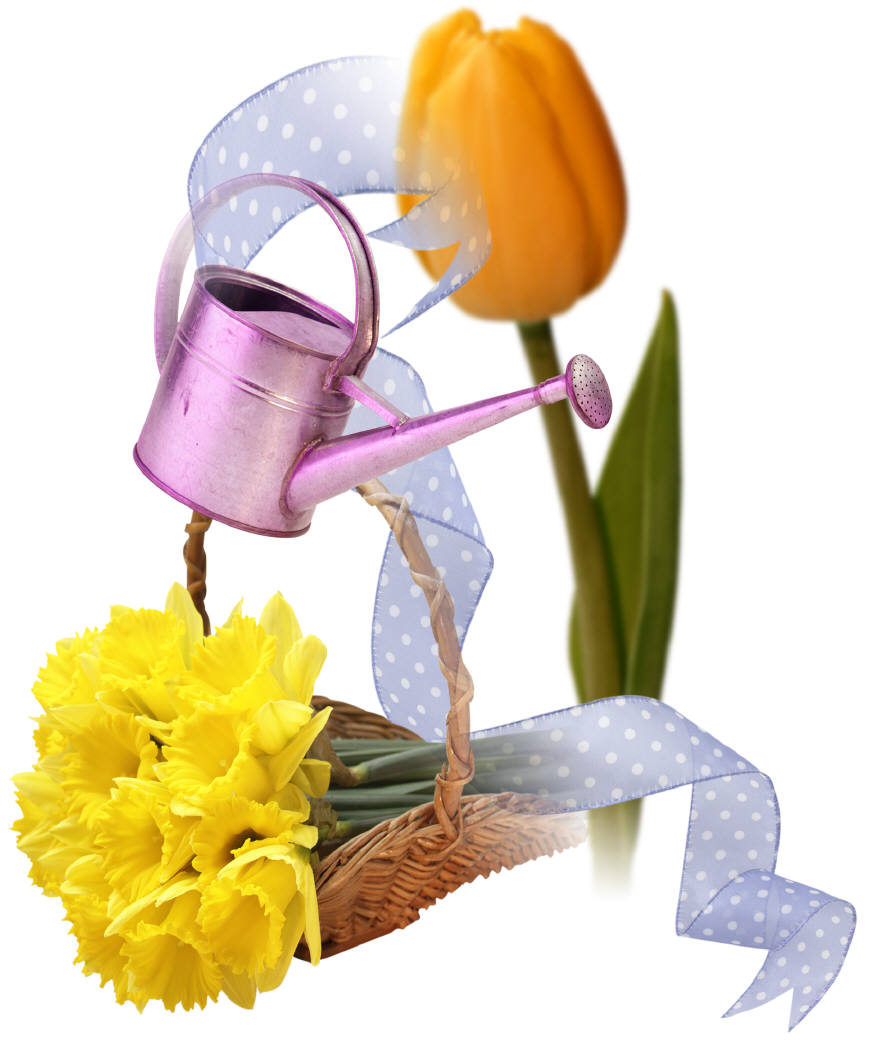 zapraszamieszkańców Gminy Drawnodo udziału w konkursie na„Najpiękniejszy ogród     
    przydomowy”W konkursie mogą brać udział wszyscy pełnoletni mieszkańcy gminy, którzy są właścicielami ogrodów przydomowych lub ukwieconych balkonów znajdujących się na terenie Gminy Drawno. Uczestnicy, którzy zostali nagrodzeni, mogą ponownie przystąpić do udziału w konkursie po 2 latach.Zgłoszenia do udziału w konkursie przyjmowane są
w Urzędzie Miejskim w Drawnie do 15 lipca  2022 r. Wręczenie dyplomów i nagród przewidziane jest w dniu 
3 września 2022 r. podczas dożynek gminnych.Wysokość nagród pieniężnych  I miejsce  – 500 zł                                   II miejsce –  300 zł                                 III miejsce – 200 zł                               Formularz konkursowy i regulamin można pobrać na stronie: www.drawno.pl,
w sekretariacie Urzędu Miejskiego w Drawnie oraz w  Centrum Informacji Turystycznej    w „Spichlerzu”.URZĄD MIEJSKI W DRAWNIE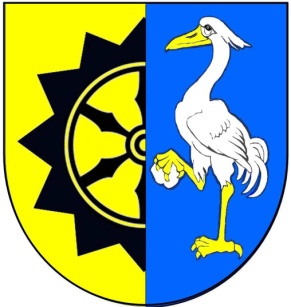 ul. Kościelna 3, 73 – 220 DRAWNO
 tel.: +48 95 7682031, fax.: +48 957682505e-mail: poczta@drawno.pl www.drawno.pl.FORMULARZ ZGŁOSZENIOWYUdziału w konkursie „Najpiękniejszy ogród przydomowy”……………………………………………………………………………………………(Imię i nazwisko)…………………………………………………………………………………………………………………………………………………………………………………………(Adres lokalizacji ogrodu)……………………………………………………………………………………………(nr. telefonu – domowy lub komórkowy)Opis/historia ogrodu (maksymalnie 1200 znaków ze spacjami)……………………………………………………………………………………………………………………………………………………………………………………………………………………………………………………………………………………………………………………………………………………………………………………………………………………………………………………………………………………………………………………………………………………………………………………………………………… Oświadczam, że: zgłaszany ogród jest moją własnością,zapoznałem się z regulaminem konkursu i w pełni go akceptuję,  wyrażam zgodę na przetwarzanie przez organizatora moich danych osobowych w rozumieniu ustawy o ochronie danych osobowych (Dz. U. z 2016 r. poz. 922 ze zm.) dla celów niezbędnych do realizacji czynności związanych z konkursem.………………………………………………..                                                                                                             (data i podpis zgłaszającego)Konkurs na „Najpiękniejszy ogród przydomowy”jest skierowany do mieszkańców Gminy Drawno.Celem konkursu jest:1.   Promocja dziedzictwa kulturowego i przyrodniczego.2. Kształtowanie świadomości mieszkańców w zachowaniu tradycyjnych form 
     w urządzaniu posesji.3. Aktywizacja gospodarcza mieszkańców na rzecz zwiększenia walorów     
    krajobrazowych.Ogród to prawdziwa wizytówka każdego domu to miejsce gdzie króluje przyroda...Każdy ogród jest wyjątkowy, posiada swój niepowtarzalny charakter...REGULAMIN KONKURSUOrganizatorem konkursu jest Burmistrz Drawna.Kategoria konkursowa: ogród  przydomowy.                     Warunki uczestnictwa w konkursie: Uczestnicy wyrażają zgodę na uczestnictwo w konkursie zgodnie z warunkami niniejszego Regulaminu oraz przetwarzanie danych osobowych dla celów związanych z realizacją Konkursu zgodnie z przepisami ustawy o ochronie danych osobowych z dnia 29 sierpnia 
1997 r. (Dz. U z 2016r. poz. 922 ze zm.).
3. W konkursie mogą brać udział wszyscy pełnoletni mieszkańcy gminy, którzy są właścicielami ogrodów przydomowych lub ukwieconych balkonów znajdujących się na terenie Gminy Drawno.
4. Właściciele ogrodów przydomowych, którzy zostali nagrodzeni w danej kategorii, ponownie mogą uczestniczyć w konkursie po 2 latach od uzyskania nagrody.5. Ocenie będą podlegały: pomysłowość, oryginalność, ogólne wrażenie estetyczne.

6. Zgłoszone do konkursu ogrody będą oceniane przez Komisję konkursową powołaną przez organizatora konkursu.Przy ocenie Komisja bierze pod uwagę następujące kryteria:Maksymalna ilość punktów do zdobycia: 20.Decyzje Komisji konkursowej są ostateczne.7. Warunkiem uczestnictwa w konkursie jest wypełnienie formularza zgłoszeniowego
i złożenie w sekretariacie Urzędu Miejskiego w Drawnie do 15 lipca 2022 r. Uczestnik wysyłając zgłoszenie deklaruje, że wyraża zgodę na wszelkie postanowienia regulaminu i oświadcza, że zgodne są one z prawdą.
8. Organizatorzy konkursu zastrzegają sobie prawo do sfotografowania nagrodzonych ogrodów przydomowych, w celu umieszczenia na stronie internetowej www.drawno.pl. , mediach społecznościowych oraz w publikacjach związanych z charakterem konkursu.
9. Komisja konkursowa będzie przeprowadzać ocenę zgłoszonych ogrodów 
w terminie 18-21 lipca br. O wizycie komisji konkursowej właściciele zgłoszonych do konkursu ogrodów i balkonów zostaną powiadomieni na minimum 2 dni przed jej datą.
10. Spośród zgłoszonych do konkursu ogrodów Komisja wyłoni 3 laureatów przyznając miejsca od I do III. 11. Wysokość nagród pieniężnych: ogród  przydomowy  I miejsce  – 500 złII miejsce –  300 złIII miejsce – 200 zł12. Od postanowienia Komisji konkursowej nie przysługuje odwołanie. Komisja konkursowa nie uzasadnia decyzji o nie przyznaniu nagrody lub wyróżnienia. Prawo interpretacji regulaminu bądź rozstrzygania kwestii nieujętych w regulaminie przysługuje przewodniczącemu Komisji konkursowej. 
13. Laureaci konkursu zostaną poinformowani indywidualnie o wynikach konkursu.

14. Dla zwycięzców przewidziano dyplomy pamiątkowe i nagrody pieniężne.

15. Wręczenie dyplomów i nagród przewidziane jest w dniu 03 września 2022 r. podczas dożynek gminnych.Wszelkich dodatkowych informacji o konkursie udziela: Alicja Łukasik - tel.: 664 772 694.Formularz konkursowy można pobrać na stronie:  www.drawno.pl ,w sekretariacie Urzędu Miejskiego w Drawnie oraz w  Centrum Informacji Turystycznej w „Spichlerzu”.Ogólne wrażenie estetyczne 	(0-5 pkt)Różnorodność gatunków roślinnych (rośliny ozdobne i zioła)(0-5 pkt)Układ przestrzenny ogrodu
(0-5 pkt)Kompozycja, dekoracyjność, pomysłowość(0-5 pkt)